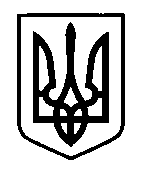 УКРАЇНАПрилуцька міська радаЧернігівська областьУправління освіти Про звільнення учнів - спортсменівДЮСШ  від занятьВідповідно до подання адміністрації ДЮСШ від 09 жовтня 2017 року №166 та в зв'язку з проведенням юнацької першості Чернігівської області з футболу серед команд ДЮСШ у 2014-2018 р.р. серед юнаків 2003 р.н. та молодші в м. Прилуки,НАКАЗУЮ:Звільнити від навчальних занять 11 жовтня 2017 року наступних учнів ЗНЗ:Чепурка Андрія - ЗНЗ №1;Горбенка Ігоря – ЗНЗ №2;Роздобара Андрій – ЗНЗ №2;Білоуса Максима - ЗНЗ №3;Куліка Данила – ЗНЗ №3;Хоптина Артема – ЗНЗ №3;Яценка Максима – ЗНЗ №3;Рейтузова Андрія – ЗНЗ  №5;Ільченка Назара – ЗНЗ №5;Скудного Кирила – ЗНЗ №6;Добрелю Данила – ЗНЗ №6;Лук’яненка Дмитра – ЗНЗ №6;Білобородька Ростислава – ЗНЗ №6;Росс Антона - ЗНЗ №7;Похмурка Дмитра - ЗНЗ №10;Говоруна Нікіту – ЗНЗ №13;Кірієнка Івана - ЗНЗ №14;Самусенка Максима - ЗНЗ №14.Відповідальність за життя та здоров'я учнів на час звільнення покласти на тренера-викладача з футболу ДЮСШ Гавуру О.О.Директорам ЗНЗ видати відповідні накази по закладах освіти.Контроль за виконанням наказу покласти на спеціаліста І категорії управління освіти Гуляєву Т.М.В.о. начальника  управління освіти					В.Г. ХОДЮК09 жовтня  2017 р.НАКАЗм. Прилуки№331